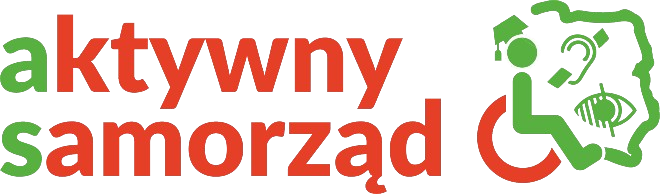 Data wpływu: Nr sprawy: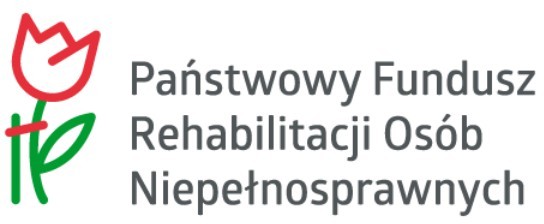 WNIOSEK „M-I”o dofinansowanie ze środków PFRON w ramach programu„Aktywny samorząd”Moduł I – likwidacja barier utrudniających aktywizację społeczną i zawodową Obszar C – Zadanie nr 2pomoc w utrzymaniu sprawności technicznej posiadanego skutera lub wózka inwalidzkiego o napędzie elektrycznymDo wniosku należy dołączyć skan pełnomocnictwa umieszczając go na liście załączników.Jako pełnomocnik oświadczam, iż nie jestem i w ciągu ostatnich 3 lat nie byłem właścicielem, współwłaścicielem, przedstawicielem prawnym (pełnomocnikiem) lub handlowym, członkiem organów nadzorczych bądź zarządzających lub pracownikiem firm(y), oferujących sprzedaż towarów/usług będących przedmiotem wniosku ani nie jestem i nie byłem w żaden inny sposób powiązany z zarządem tych firm poprzez np.: związki gospodarcze, rodzinne, osobowe itp.Taki sam jak adres zamieszkaniaWypełniamy tylko wtedy, gdy Wnioskodawca składa wniosek jako rodzic/opiekun prawny niepełnoletniego dziecka/niepełnoletniego podopiecznego lub jako rodzic/opiekun prawny pełnoletniego dziecka/pełnoletniego podopiecznego.Nie dotyczy01-U – upośledzenie umysłowe02-P – choroby psychiczne03-L – zaburzenia głosu, mowy i choroby słuchuosoba głuchaosoba głuchoniema04-O – narząd wzrokuosoba niewidomaosoba głuchoniewidoma05-R – narząd ruchuwnioskodawca lub dziecko/podopieczny porusza się przy pomocy wózka inwalidzkiegodysfunkcja obu kończyn górnych06-E – epilepsja07-S – choroby układu oddechowego i krążenia08-T – choroby układu pokarmowego09-M – choroby układu moczowo-płciowego10-N – choroby neurologiczne11-I – inne12-C – całościowe zaburzenia rozwojowe	AKTYWNOŚĆ ZAWODOWA WNIOSKODAWCY LUB DZIECKA/PODOPIECZNEGO	Danymi dziecka/podopiecznego wypełniamy tylko wtedy, gdy Wnioskodawca składa wniosek jako rodzic/opiekun prawny niepełnoletniego dziecka/niepełnoletniego podopiecznego lub jako rodzic/opiekun prawny pełnoletniego dziecka/pełnoletniego podopiecznego. Jeśli Wnioskodawca składa wniosek we własnym imieniu, wypełniamy danymi Wnioskodawcy.nie dotyczynieaktywna/y zawodowobezrobotna/y (zarejestrowana/y w Powiatowym Urzędzie Pracy)Okres zarejestrowania w Powiatowym Urzędzie Pracy (w pełnych miesiącach):poszukująca/y pracy (zarejestrowana/y w Powiatowym Urzędzie Pracy i niezatrudniony)zatrudnionyNie dotyczyPrzedszkoleSzkoła podstawowaZasadnicza Szkoła ZawodowaTechnikumLiceumSzkoła policealnaKolegiumStudia I stopniaStudia II stopniaStudia magisterskie (jednolite)Studia podyplomoweStudia doktoranckiePrzewód doktorski (poza studiami doktoranckimi)Szkoła doktorskaUczelnia zagranicznaStaż zawodowy za granicą w ramach programów UEKażda inna, jaka:	INFORMACJE O KORZYSTANIU ZE ŚRODKÓW PFRON	Czy Wnioskodawca korzystał ze środków PFRON w ciągu ostatnich 3 lat (przed rokiem, w którym złożony został wniosek o dofinansowanie), w tym za pośrednictwem PCPR lub MOPR?tak   nie	UZASADNIENIE WNIOSKU	Należy uzasadnić potrzebę udzielenia pomocy w formie dofinansowania ze środków PFRON, szczególnie w odniesieniu do celu programu, jakim jest wyeliminowanie lub zmniejszenie barier ograniczających uczestnictwo beneficjenta pomocy w życiu społecznym, zawodowym i w dostępie do edukacji.W uzasadnieniu wniosku należy odnieść się do posiadanych zasobów/umiejętności i uzasadnić, dlaczego są one niewystarczające, a ich powiększenie jest konieczne. Określając potrzebę dofinansowania należy odnieść się do każdego kosztu zaproponowanego do dofinansowania, aby każdy wydatek był związany z realizacją celu programu. (Uzasadnienie można przedstawić w formie dodatkowego załącznika do wniosku):Czy w przypadku przyznania dofinansowania Wnioskodawca pierwszy raz uzyska dofinansowanie danego przedmiotu dofinansowania (nigdy nie uzyskał pomocy ze środków PFRON na ten sam cel, w tym w ramach środków przekazywanych do samorządu np. w PCPR):tak   nieJestem osobą poszkodowaną w wyniku działania żywiołu lub innych zdarzeń losowych (w obecnym lub ubiegłym roku kalendarzowym):Osoba poszkodowana w wyniku działania żywiołu lub innych zdarzeń losowych – należy przez to rozumieć:osobę zamieszkującą na terenie gminy umieszczonej w wykazie określonym w rozporządzeniu Prezesa Rady Ministrów, wydanym na podstawie art. 2 ustawy z dnia 11 sierpnia 2001 r. o szczególnych zasadach odbudowy, remontów i rozbiórek obiektów budowlanych zniszczonych lub uszkodzonych w wyniku działania żywiołu, wobec której (lub wobec członka jej gospodarstwa domowego) podjęta została decyzja o przyznaniu zasiłku celowego w związku z wystąpieniem zdarzenia noszącego znamiona klęski żywiołowej dla osób lub rodzin, które poniosły straty w gospodarstwach domowych (budynkach mieszkalnych, podstawowym wyposażeniu gospodarstw domowych) na podstawie art. 40 ust. 2 i ust. 3 ustawy z dnia 12 marca 2004 r. o pomocy społecznej, a także,osobę, którą dotknęło inne zdarzenie losowe, skutkujące stratami materialnymi w gospodarstwie domowym (np. pożar, kradzież, zalanie), udokumentowane/ potwierdzone przez właściwą jednostkę (np. jednostkę pomocy społecznej, straż pożarną, Policję). tak   niefirma handlowamediaRealizator programuPFRONinne, jakie:	ŚREDNI DOCHÓD	Wnioskodawca prowadzi gospodarstwo domowe:indywidualne  wspólneŚredni miesięczny dochód netto na osobę w gospodarstwie Wnioskodawcy:Średni dochód (przeciętny miesięczny dochód wnioskodawcy) - dochód netto w przeliczeniu na jedną osobę w gospodarstwie domowym wnioskodawcy, o jakim mowa w ustawie z dnia 28 listopada 2003 roku o świadczeniach rodzinnych, obliczony za kwartał poprzedzający kwartał, w którym złożono wniosek; dochody z różnych źródeł sumują się; w przypadku działalności rolniczej – dochód ten oblicza się na podstawie wysokości przeciętnego dochodu z pracy w indywidualnych gospodarstwach rolnych z 1 ha przeliczeniowego w 2021 r. (Obwieszczenie Prezesa Głównego Urzędu Statystycznego z dnia 23 września 2022 r., według wzoru: [(3.288 zł x liczba hektarów)/12]/ liczba osób w gospodarstwie domowym wnioskodawcy.Dodatkowe informacje dotyczące sposobu ustalania wysokości dochodu znajdują się w dokumencie Dokument_5_Wyjasnienia_dot_ustalania_wysokosci_dochodu.pdf dostępnym wraz z dokumentacją dla naboru.Proszę o zwolnienie z wymogu złożenia oświadczenia o wysokości przeciętnego miesięcznego dochodu (…), gdyż nie zamierzam korzystać z preferencji w zakresie kolejności realizacji wniosku lub z ewentualnego zwiększenia kwoty dofinansowania. (Odmowa wskazania wysokości dochodu wiąże się z brakiem możliwości skorzystania z preferencji w zakresie kolejności realizacji wniosku lub z ewentualnego zwiększenia kwoty dofinansowania).	INFORMACJE UZUPEŁNIAJĄCE	Wnioskodawca/podopieczny użytkuje obecnie wózek inwalidzki o napędzie elektrycznym lub skuter:tak	 nieRok produkcji:Model:Okres gwarancyjny na naprawę wózka inwalidzkiego o napędzie elektrycznym lub skutera upłynął:tak	 nieOkres gwarancyjny na naprawę przedmiotu/ów proponowanych do dofinansowania upłynął:tak	 nieWnioskodawca nie mogący pisać, lecz mogący czytać, zamiast podpisu może uczynić na dokumencie tuszowy odcisk palca, a obok tego odcisku inna osoba wypisze jej imię i nazwisko umieszczając swój podpis; zamiast Wnioskodawcy może także podpisać się inna osoba, z tym że jej podpis musi być poświadczony przez notariusza lub wójta (burmistrza, prezydenta miasta), starostę lub marszałka województwa z zaznaczeniem, że podpis został złożony na życzenie nie mogącego pisać, lecz mogącego czytać.	                   LISTA ZAŁĄCZNIKÓW WPROWADZONA W NABORZE	DANE WNIOSKODAWCYROLA WNIOSKODAWCYDANE WNIOSKODAWCYROLA WNIOSKODAWCYNazwa polaZawartośćWnioskodawca składa wniosek:we własnym imieniujako rodzic/opiekun prawny niepełnoletniego dziecka/niepełnoletniego podopiecznegojako rodzic/opiekun prawny pełnoletniego dziecka/pełnoletniego podopiecznegojako przedstawiciel ustawowy (z wyjątkiem rodzica/opiekuna prawnego)na mocy pełnomocnictwa poświadczonego notarialniena mocy pełnomocnictwa niepoświadczonego notarialniePostanowieniem Sądu:Z dnia:Sygnatura akt:Na mocy pełnomocnictwa poświadczonego / niepoświadczonego notarialnie z dnia:Imię i nazwisko notariusza:Repertorium nr:Zakres pełnomocnictwa:pełen zakres czynności związanych z aplikowaniem o wsparciedo rozliczenia dofinansowaniado zawarcia umowydo udzielania dodatkowych wyjaśnień i uzupełnienia wnioskudo złożenia wnioskuinneDANE WNIOSKODAWCYDANE PERSONALNE WNIOSKODAWCYDANE WNIOSKODAWCYDANE PERSONALNE WNIOSKODAWCYNazwa polaZawartośćImię:Drugie imię:Nazwisko:PESEL:Data urodzenia:Płeć:kobieta   mężczyznaADRES ZAMIESZKANIA I DANE KONTAKTOWEADRES ZAMIESZKANIA I DANE KONTAKTOWENazwa polaZawartośćWojewództwo:Powiat:Gmina:Miejscowość:Ulica:Numer domu:Numer lokalu:Kod pocztowy:Poczta:Rodzaj miejscowości:miasto powyżej 5 tys. mieszkańcówmiasto do 5 tys. mieszkańcówwieśNumer telefonu:Adres email:ADRES KORESPONDENCYJNYADRES KORESPONDENCYJNYNazwa polaZawartośćWojewództwo:Powiat:Gmina:Ulica:Numer domu:Numer lokalu:Miejscowość:Kod pocztowy:Poczta:Nazwa polaZawartośćImię:Drugie imię:Nazwisko:PESEL:Data urodzenia:Płeć:kobieta   mężczyznaADRES ZAMIESZKANIA I DANE KONTAKTOWE PODOPIECZNEGO/MOCODAWCYADRES ZAMIESZKANIA I DANE KONTAKTOWE PODOPIECZNEGO/MOCODAWCYNazwa polaZawartośćWojewództwo:Powiat:Gmina:Ulica:Numer domu:Numer lokalu:Miejscowość:Kod pocztowy:Poczta:Rodzaj miejscowości:miasto powyżej 5 tys. mieszkańcówmiasto do 5 tys. mieszkańcówwieśNumer telefonu:Adres email:STAN PRAWNY DOTYCZĄCY NIEPEŁNOSPRAWNOŚCI WNIOSKODAWCY LUB DZIECKA/PODOPIECZNEGOSTAN PRAWNY DOTYCZĄCY NIEPEŁNOSPRAWNOŚCI WNIOSKODAWCY LUB DZIECKA/PODOPIECZNEGONazwa polaZawartośćOsoba w wieku do 16 lat posiadająca orzeczenie o niepełnosprawności:taknieStopień niepełnosprawności:znacznyumiarkowanylekkinie dotyczyOrzeczenie dotyczące niepełnosprawności ważne jest:bezterminowookresowo – do dnia:Numer orzeczenia:Grupa inwalidzka:I grupaII grupaIII grupanie dotyczyNiezdolność do pracy:całkowita niezdolność do pracy i do samodzielnej egzystencji lub całkowita niezdolność do samodzielnej egzystencjicałkowita niezdolność do pracyczęściowa niezdolność do pracynie dotyczyDanymi dziecka/podopiecznego wypełniamy tylko wtedy, gdy Wnioskodawca składa wniosek jako rodzic/opiekun prawny niepełnoletniego dziecka/niepełnoletniego podopiecznego lub jako rodzic/opiekun prawny pełnoletniego dziecka/pełnoletniego podopiecznego. Jeśli Wnioskodawca składa wniosek we własnym imieniu, wypełniamy danymi Wnioskodawcy.Danymi dziecka/podopiecznego wypełniamy tylko wtedy, gdy Wnioskodawca składa wniosek jako rodzic/opiekun prawny niepełnoletniego dziecka/niepełnoletniego podopiecznego lub jako rodzic/opiekun prawny pełnoletniego dziecka/pełnoletniego podopiecznego. Jeśli Wnioskodawca składa wniosek we własnym imieniu, wypełniamy danymi Wnioskodawcy.RODZAJ NIEPEŁNOSPRAWNOŚCIRODZAJ NIEPEŁNOSPRAWNOŚCINazwa polaZawartośćNiepełnosprawność jest sprzężona (u osoby występuje więcej niż jedna przyczyna wydania orzeczenia o stopniu niepełnosprawności).Niepełnosprawność sprzężona musi być potwierdzona w posiadanym orzeczeniu dot. niepełnosprawności:tak  nieLiczba przyczyn niepełnosprawności (jeśli dotyczy):2 przyczyny3 przyczynyINFORMACJE DOTYCZĄCE ZATRUDNIENIA OSOBY MAJĄCEJ UZYSKAĆ POMOCINFORMACJE DOTYCZĄCE ZATRUDNIENIA OSOBY MAJĄCEJ UZYSKAĆ POMOCINFORMACJE DOTYCZĄCE ZATRUDNIENIA OSOBY MAJĄCEJ UZYSKAĆ POMOCINFORMACJE DOTYCZĄCE ZATRUDNIENIA OSOBY MAJĄCEJ UZYSKAĆ POMOCForma zatrudnieniaOd dniaNa czas nieokreślonyDo dniastosunek pracy na podstawie umowy o pracętak  niestosunek pracy na podstawie powołania, wyboru, mianowania oraz spółdzielczej umowy o pracętak  nieumowa cywilnoprawnatak  niestaż zawodowytak  niedziałalność gospodarczatak  niedziałalność rolniczatak  niewolontariat na podstawie porozumienia - porozumienie z korzystającym powinno obejmować co najmniej 6 miesięcy i trwać na dzień złożenia wniosku oraz zawarcia umowy dofinansowaniatak  nieZadanieKwota dofinansowaniaRazem uzyskane dofinansowanie:Czy Wnioskodawca posiada wymagalne zobowiązania wobec PFRON:tak   nieCzy Wnioskodawca posiada wymagalne zobowiązania wobec Realizatora programu:tak   nieJeżeli tak, proszę podać rodzaj i wysokość (w zł) wymagalnego zobowiązania:Uwaga! Za „wymagalne zobowiązanie” należy rozumieć zobowiązanie, którego termin zapłaty upłynął. Więcej informacji na temat pojęcia „wymagalne zobowiązania” znajduje się w definicjach pojęć określonych w aktualnym dokumencie pn.„Kierunki działań (…)”.Czy Wnioskodawca ciągu ostatnich 3 lat był stroną umowy dofinansowania ze środków PFRON i rozwiązanej z przyczyn leżących po jego stronie:tak   nieCzy Wnioskodawca posiada wymagalne zobowiązania wobec PFRON:tak   nieCzy Wnioskodawca posiada wymagalne zobowiązania wobec Realizatora programu:tak   nieJeżeli tak, proszę podać rodzaj i wysokość (w zł) wymagalnego zobowiązania:Uwaga! Za „wymagalne zobowiązanie” należy rozumieć zobowiązanie, którego termin zapłaty upłynął. Więcej informacji na temat pojęcia „wymagalne zobowiązania” znajduje się w definicjach pojęć określonych w aktualnym dokumencie pn.„Kierunki działań (…)”.Czy Wnioskodawca ciągu ostatnich 3 lat był stroną umowy dofinansowania ze środków PFRON i rozwiązanej z przyczyn leżących po jego stronie:tak   niePRZEDMIOT WNIOSKU – Moduł I/Obszar C/Zadanie nr 2PRZEDMIOT WNIOSKU – Moduł I/Obszar C/Zadanie nr 2PRZEDMIOT WNIOSKU – Moduł I/Obszar C/Zadanie nr 2Przedmiot pomocyCena brutto (w zł)Wnioskowana kwotadofinansowania (w zł)Zakup części zamiennychJakich:Zakup akumulatoraZakup dodatkowego wyposażeniaJakiego:Koszty naprawy / remontuKoszty przeglądu technicznegoKoszty konserwacji / renowacjiRazem:Deklarowany udział własny w zakupie (w zł) – łącznie:Procentowy udział własny wnioskodawcy – łącznie:Deklarowany udział własny w zakupie (w zł) – łącznie:Procentowy udział własny wnioskodawcy – łącznie:Deklarowany udział własny w zakupie (w zł) – łącznie:Procentowy udział własny wnioskodawcy – łącznie:DANE RACHUNKU BANKOWEGO WNIOSKODAWCYDANE RACHUNKU BANKOWEGO WNIOSKODAWCYna który mogą zostać przekazane środki w przypadku pozytywnego rozpatrzenia wniosku (dopuszcza się uzupełnienie tych danych po podjęciu decyzji o przyznaniu dofinansowania)na który mogą zostać przekazane środki w przypadku pozytywnego rozpatrzenia wniosku (dopuszcza się uzupełnienie tych danych po podjęciu decyzji o przyznaniu dofinansowania)Nazwa polaZawartośćNumer rachunku bankowego:Nazwa banku:ZAŁĄCZNIKI I OŚWIADCZENIAZAŁĄCZNIKI I OŚWIADCZENIAZestaw załączników określa RealizatorZestaw załączników określa RealizatorLp.NazwaMiejscowośćDataPodpis WnioskodawcyData, pieczątka i podpis pracownika przygotowującego umowę, jak też pracowników obecnych przy podpisywaniu umowy (sprawdzających wymagane dokumenty niezbędne do zawarcia umowy):Data, pieczątka i podpis kierownika właściwej jednostki organizacyjnej Realizatora programu:Listaaktualne orzeczenie o znacznym stopniu niepełnosprawności lub orzeczenie równoważne albo orzeczenie o niepełnosprawności podopiecznego (osoby do 16 r.ż.);oświadczenie o wysokości przeciętnego miesięcznego dochodu, stanowiące załącznik nr 1 do wniosku;podstawa kalkulacji kosztów zakupu przedmiotu dofinansowania - oferta cenowa np. faktura proforma, oferta firmy (jakiej), informacja na stronie internetowej www (nazwa);oświadczenie Wnioskodawcy dotyczące środków PFRON, stanowiące załącznik nr 11;pełnomocnictwo poświadczone notarialnie - w przypadku reprezentowania wnioskodawcy przez pełnomocnika lub pełnomocnictwo w zwykłej formie pisemnej (dla wniosków składanych on-line przez system SOW), stanowiące załącznik nr 16 (jeśli dotyczy);akt urodzenia dziecka - w przypadku wniosku dotyczącego niepełnoletniej osoby z niepełnosprawnością (jeśli dotyczy);dokument stanowiący opiekę prawną nad podopiecznym - w przypadku wniosku dotyczącego osoby z niepełnosprawnością reprezentowanej przez opiekuna prawnego, w imieniu której występuje opiekun prawny (jeśli dotyczy);w przypadku Wnioskodawców/podopiecznych, którzy są zatrudnieni - zaświadczenie lub inny dokument potwierdzający aktualne zatrudnienie (jeśli dotyczy);zaświadczenie lub inny dokument potwierdzający rejestrację w urzędzie pracy (jeśli dotyczy);w przypadku Wnioskodawców i podopiecznych w wieku powyżej 18 r.ż., którzy się uczą - zaświadczenie lub inny dokument potwierdzający etap nauki (jeśli dotyczy);w przypadku osób poszkodowanych w 2023 lub 2024 roku w wyniku działania żywiołu lub innych zdarzeń losowych, dokument potwierdzający zdarzenie np. wystawiony przez jednostkę pomocy społecznej, Straż Pożarną, Policję (jeśli dotyczy).Administratorem Państwa danych osobowych jest Miejski Ośrodek Pomocy Rodzinie w Gdańsku z siedzibą przy
ul. K. Leczkowa 1 A, 80-432 Gdańsk. Szczegółowe informacje dotyczące przetwarzania Państwa danych osobowych zgodnie z Rozporządzeniem Parlamentu Europejskiego i Rady (UE) 2016/679 z dnia 27 kwietnia 2016 r. w sprawie ochrony osób fizycznych w związku z przetwarzaniem danych osobowych (RODO) znajdują się na stronie internetowej www.mopr.gda.pl w zakładce „ochrona danych osobowych” oraz w siedzibie Wydziału Rehabilitacji Społecznej MOPR przy ul. K. Leczkowa 1A. Klauzula informacyjna RODO dostępna jest również w Systemie Obsługi Wsparcia (SOW) w zakładce "Wzory załączników" pod nazwą "Klauzula informacyjna – Osoby z niepełnosprawnością".